No.AU/Acad-70/2015-         					      	       	Dated: - 22/9/2015NOTIFICATION		The Hon’ble Vice-Chancellor is pleased to constitute the Board of Studies in the subject of  B.A.M.S. programme as under:- OUTSIDE EXPERTS:-Dr. Neelam Sharma						      MemberPrincipal, Satyanarayan College, Amritsar.Dr. Sukhdev Singh						      MemberSr. Lecturer, R.G.G.P.G. Ay. College, Paparola.											RegistrarCopy to:-All above named officers for information.PA to Hon’ble Vice-Chancellor for information.Registrar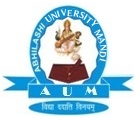 ABHILASHI UNIVERSITYCHAILCHOWK (CHACHYOT) DISTT. MANDI (H.P.) 175028      PH: 01907-250407, 01907-250408, 9418006520, 9816700520, 9816005139Sr. No. Name Prof. Dharmendra Kumar MishraDean, Faculty of AyurvedaChairmanProf. R.K. PanigrahiH.O.D., Samhita Sanskrit and SidhantMemberDr. Sdudarshan Kumar ThakurReader & H.O.D. Rasa Sastra & Bhaishjya KalapnaMemberDr. Jaswinder KaurReader and H.O.D. Kriya SharirMemberDr. Sukhvinder SinghReader and H.O.D. Agad TantraMemberDr. Malkit SinghReader and H.O.D. Dravya GunaMember